西和中学校　１年生　勉強の方法について（５教科）　　学校の授業で習ったことを完全に習得するためには、家で習ったことをもう一度復習したり、次の授業に向けて予習したりすることが必要です。各教科どのように家庭学習に取り組めばよいか、解説しますので、参考にしてください。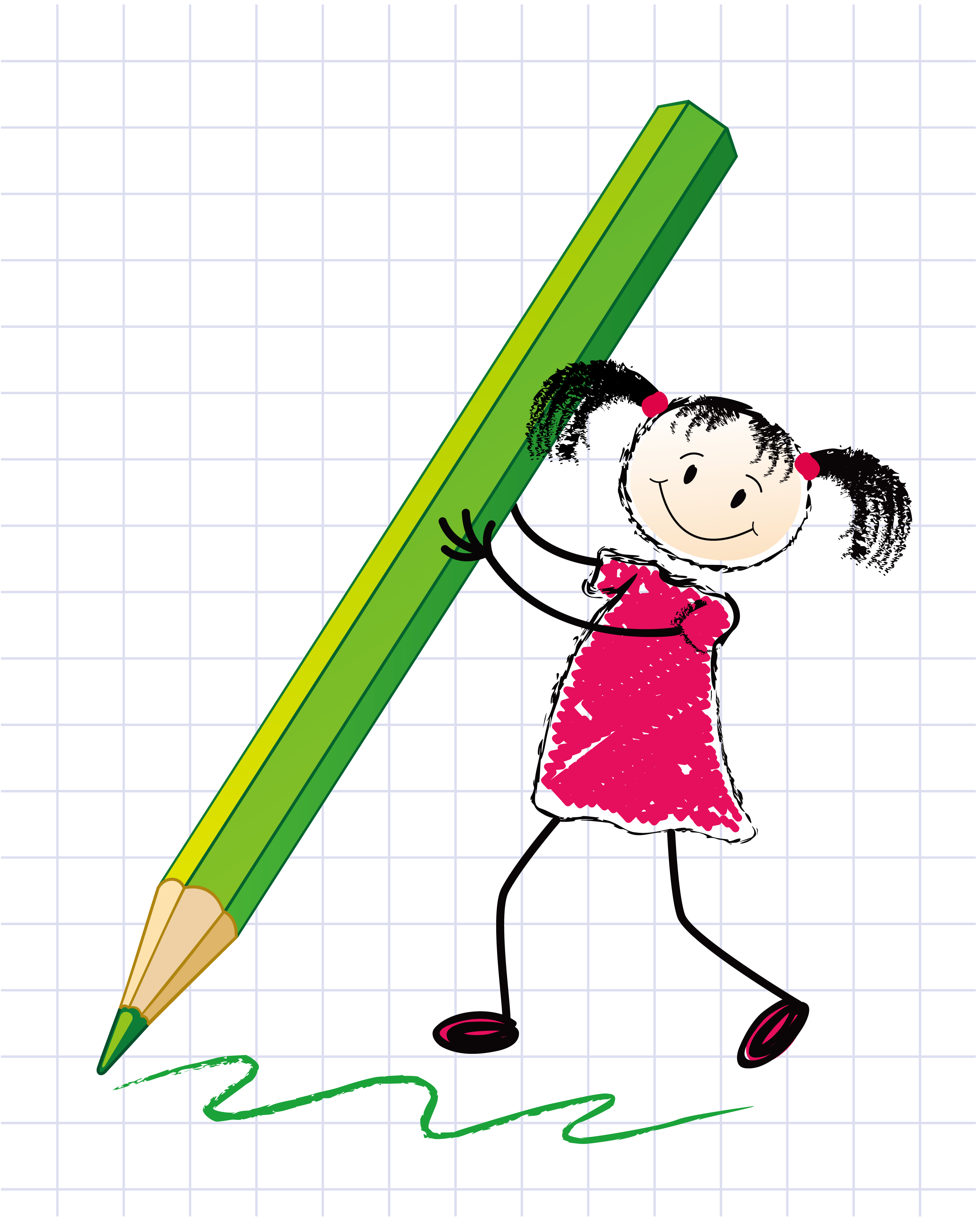 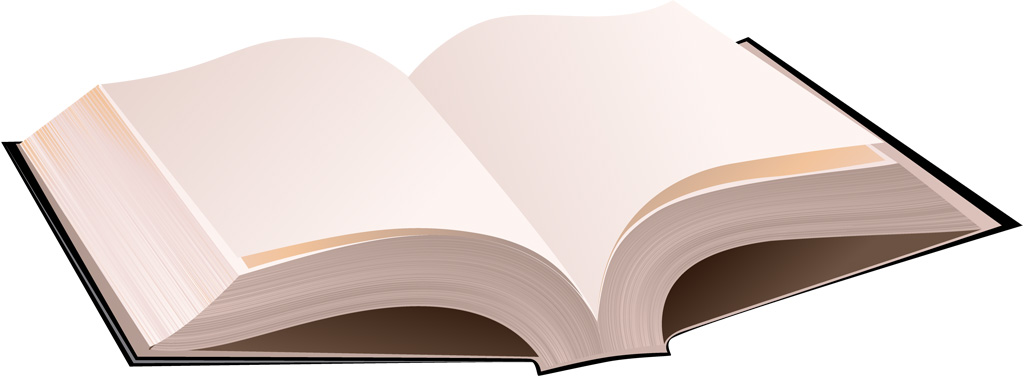 国　語国　語予習漢字ノートで新出漢字や新出音訓の練習をしておこう。教科書の本文を声を出して読もう。復習漢字練習のためのノートを作り、何度も練習して確実に覚えよう。アドバイス授業ノートのメモらんに注意して、学習したことをまとめておこう。社　会社　会予習教科書をしっかりと読もう。復習重要語句を覚えたり、地図やグラフ・表などをもう一度確認しましょう。問題集などをやってみよう。まとめ方（地理）自分で略地図をかき、その中に必要なものを書き込もう。（歴史）自分で年表を書いてまとめよう。（特に日本と外国の関係）数　学数　学予習教科書を読んで、例題を参考にしながら類題や練習問題を解いておこう。復習授業や問題集の中で、解けなかった問題をチェックしよう。チェックした問題を正解するまで解こう。アドバイス同じ間違いをしないように、何度も計算練習をしておくことが大切。理　科理　科予習教科書を「なぜ」「どうして」と考えながらしっかりと読もう。復習プリントのカッコの語句を中心に、もう一度確認しておこう。アドバイス教科書やプリントの図や写真、グラフ等を確認しておこう。また実験や観察の結果でどのようなことがわかったのか、しっかりまとめておこう。英　語英　語予習新出単語の意味を調べておこう。復習声に出すと単語や文章は憶えやすくなります。単語は発音しながら覚えるまで書こう。１つの英文を憶えるまで繰り返し練習しよう。やればやっただけ成果が出ます。アドバイス教科書の基本文をよく覚える。ノートにまとめたことに注意して、白プリントなどの問題を解いておこう。